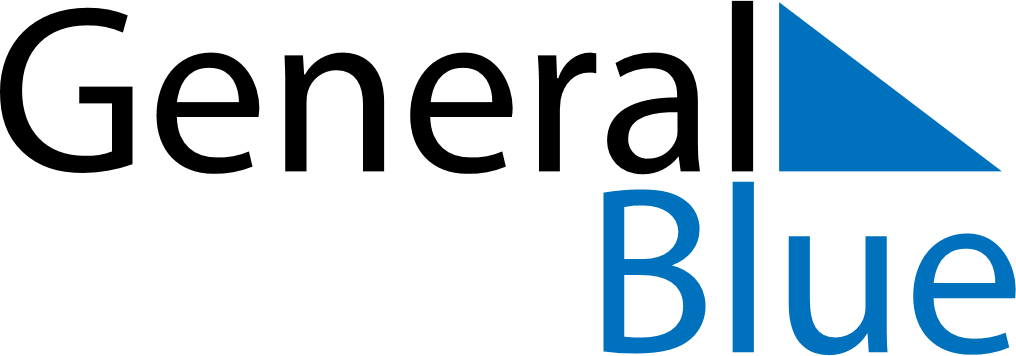 2029202920292029202920292029San MarinoSan MarinoSan MarinoSan MarinoSan MarinoSan MarinoSan MarinoJanuaryJanuaryJanuaryJanuaryJanuaryJanuaryJanuaryFebruaryFebruaryFebruaryFebruaryFebruaryFebruaryFebruaryMarchMarchMarchMarchMarchMarchMarchSMTWTFSSMTWTFSSMTWTFS123456123123789101112134567891045678910141516171819201112131415161711121314151617212223242526271819202122232418192021222324282930312526272825262728293031AprilAprilAprilAprilAprilAprilAprilMayMayMayMayMayMayMayJuneJuneJuneJuneJuneJuneJuneSMTWTFSSMTWTFSSMTWTFS12345671234512891011121314678910111234567891516171819202113141516171819101112131415162223242526272820212223242526171819202122232930272829303124252627282930JulyJulyJulyJulyJulyJulyJulyAugustAugustAugustAugustAugustAugustAugustSeptemberSeptemberSeptemberSeptemberSeptemberSeptemberSeptemberSMTWTFSSMTWTFSSMTWTFS1234567123418910111213145678910112345678151617181920211213141516171891011121314152223242526272819202122232425161718192021222930312627282930312324252627282930OctoberOctoberOctoberOctoberOctoberOctoberOctoberNovemberNovemberNovemberNovemberNovemberNovemberNovemberDecemberDecemberDecemberDecemberDecemberDecemberDecemberSMTWTFSSMTWTFSSMTWTFS12345612317891011121345678910234567814151617181920111213141516179101112131415212223242526271819202122232416171819202122282930312526272829302324252627282930312029 Holidays for San Marino2029 Holidays for San Marino2029 Holidays for San MarinoJan 1	New Year’s DayJan 6	EpiphanyFeb 5	Feast of Saint AgathaMar 25	Anniversary of the ArengoApr 1	Inauguration Ceremony, Easter SundayApr 2	Easter MondayMay 1	Labour DayMay 13	Mother’s DayMay 31	Corpus ChristiJul 28	Liberation from FascismAug 15	AssumptionSep 3	The Feast of San Marino and the RepublicOct 1	Cerimonia di investitura dei Capitani ReggentiNov 1	All Saints’ DayNov 2	Commemoration of the deceasedDec 8	Immaculate ConceptionDec 25	Christmas DayDec 26	Boxing DayDec 31	New Year’s Eve